Publicado en A Coruña el 07/05/2024 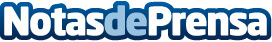 REFIX es galardonada como mejor nueva bebida orgánica en Inglaterra y de mejor sabor en DubáiLa bebida isotónica hecha con agua de mar ha sido premiada en dos categorías diferentes en menos de un mes, dando así un salto importante en su posicionamiento como bebida de recuperación naturalDatos de contacto:REFIXMarketing981227150Nota de prensa publicada en: https://www.notasdeprensa.es/refix-es-galardonada-como-mejor-nueva-bebida Categorias: Internacional Nacional Industria Alimentaria Premios http://www.notasdeprensa.es